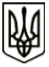 МЕНСЬКА МІСЬКА РАДАРОЗПОРЯДЖЕННЯ  23 лютого 2022 року	м. Мена				№ 61Про створення комісії з питань проведення обстежень будівель і споруд для встановлення можливості їх використання для укриття населення	 Відповідно до статті 19 Кодексу цивільного захисту України, наказу Міністерства внутрішніх справ України від 09 липня 2018 року № 579 «Про затвердження вимог з питань використання та обліку фонду захисних споруд цивільного захисту» (зі змінами), Порядку створення, утримання фонду захисних споруд цивільного захисту та ведення його обліку, затвердженого постановою Кабінету Міністрів України від 10 березня 2017 року № 138, з метою обстеження будівель і споруд, які знаходяться на території Менської міської територіальної громади для встановлення можливості їх використання, як найпростіших укриттів  для захисту населення від небезпечних наслідків надзвичайних ситуацій:1. Створити  та затвердити склад комісії з питань обстеження будівель і споруд для встановлення можливості їх використання для укриття населення, як найпростіших укриттів  згідно з додатком (додаток додається).	2. Комісії у термін до 01 березня 2022 року провести обстеження підвальних та цокольних приміщень багатоквартирних будинків,  будівель  і споруд незалежно від форм власності для встановлення можливості їх використання для укриття населення, як споруд та найпростіших укриттів.3. По результатах  обстеження підготувати перелік споруд найпростіших укриттів на території Менської міської територіальної громади для затвердження. 4. Контроль за виконанням розпорядження покласти на першого заступника міського голови Олега НЕБЕРУ.Міський голова 							Геннадій ПРИМАКОВДодаток до розпорядження міського голови23 лютого 2022 року № 61Склад  комісії з питань обстеження будівель комунальної власності для встановлення можливості їх використання для укриття населення, як найпростіших укриттівПЕТРИК 				Головний інспектор Корюківського районного Роман Валерійович		відділу ГУДСНС в Чернігівській областіГАЄВОЙ Сергій МиколайовичЗаступник міського голови з питань діяльності виконавчих органів радиКРАВЦОВ Валерій МихайловичНачальник відділу житлово-комунального господарства, енергоефективності та комунального майна Менської міської радиФУРМАН Анатолій ВолодимировичДиректор Комунальної установи «Місцева пожежна охорона Менської міської ради Менського району Чернігівської області»;Горбач Тамара ІванівнаПровідний спеціаліст відділу житлово-комунального господарства, енергоефективності та комунального майна Менської міської ради;